Certified Child-Centered Play Therapist SupervisorCertified Child-Centered Group Play Therapist SupervisorRenewal Application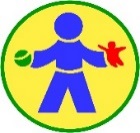 This renewal application is completed for both CCPT-S and CCGPT-S certification renewal. I am renewing:      CCPT-S Certification      CCGPT-S CertificationApplicant Information Last Name: ___________________________First Name________________________________Name as you want it shown on the certificate: _________________________________________Current Street Address: __________________________________________________________City, State, Zip Code: ____________________________________________________________Phone Number: _________________________ (office) ___________________________ (home/cell)Email: ________________________________________________________________________I want to be listed as an active provider on the online directory of Certified CCPT providers and understand that my contact information listed above will be included in this directory. I want to be listed as an active provider on the online directory of Certified CCPT supervisors and understand that my contact information listed above will be included in this directory. Employment InformationCurrent Employer: ______________________________________________________________ Setting:      Private Practice     Agency     School     University     Hospital      OtherEmployer Street Address: ________________________________________________________City, State, Zip Code: ____________________________________________________________Phone Number: ________________________________________________________________Email: ________________________________________________________________________How long have you been employed at this business/agency? _____________________________Licensure/Credentials Mental Health License Type: _______________________________________________License Number: _____________________ Issuing State: ________ Expiration Date: ________Other current credentials held: (please spell out)_____________________________________________________________________________________________Continuing Education RequirementsPlease complete the table below with the required 12 continuing education hours specific to CCPT/CCGPT over 5 years. Certification Application Fee: $95I paid my $95 certification application fee online. AcknowledgementsPlease initial next to each item to indicate agreement:____   I understand that my CCPT/CCGPT supervisor certification must be renewed every five (5) years on November 1 of the given year my CCPT/CCGPT supervisor certification expires.____   I understand that CPT reserves the right to audit my renewal application, including providing	 evidence of completion for the required 12 hours of CCPT/CCGPT continuing education.____   I will contact the Center for Play Therapy in writing to modify contact information or terminate my           certification as a Certified CCPT/CCGPT Supervisor.____   I understand that my CCPT/CCGPT Supervisor certification is no longer valid if at any time my mental health           license is suspended or inactive.   CCPT Practice AgreementAs a child-centered play therapist, I believe that children have an inherent tendency towards growth and are capable of positive self-direction. In practice, I will honor the child’s potential to move toward self-enhancing ways of being and encourage parents and caretakers to recognize the innate capacity of the child to seek wellness. Additionally, I will seek to establish a relationship with each child characterized by genuineness, unconditional positive regard, and empathic understanding. I will adhere to CCPT attitudes, principles, and procedures during the provision of child-centered play therapy services. I agree  By signing this document, I verify that information I provided in this application is accurate and correct. __________________________________	           __________________________________Applicant’s Signature                              Date	            Center for Play Therapy agent                DateUpon completion of this application, please submit to Stephanie Carr at cpt@unt.eduWorkshop TitleWorkshop PresenterWorkshop LocationWorkshop DateWorkshop CE hours